   COMMERCIAL PLUMBING PERMIT		        290 E LINDEN AVE		INSPECTION LINE:  208-417-7176	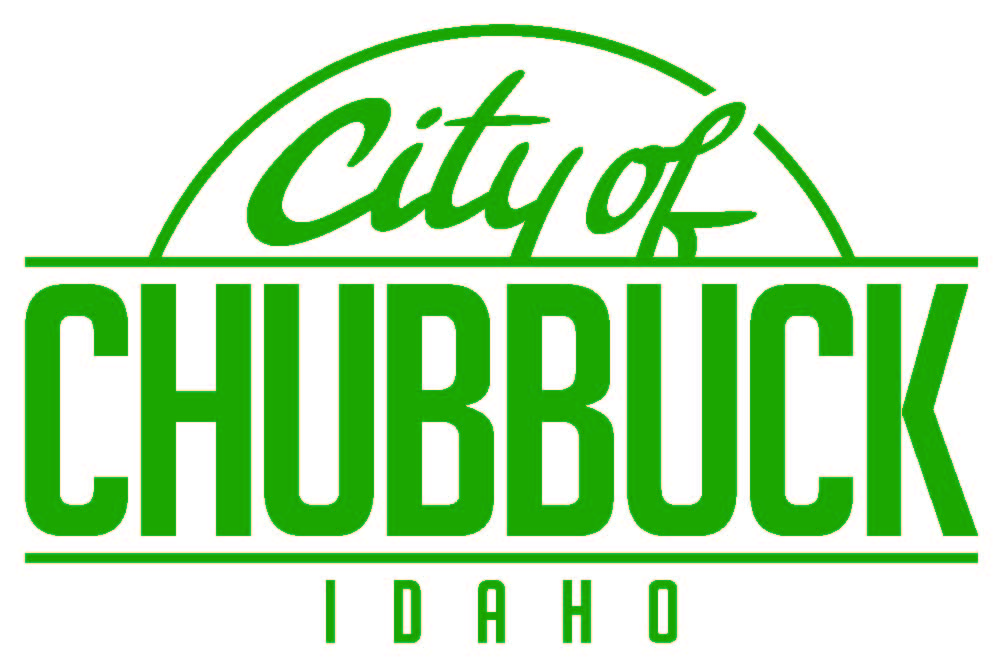 CHUBBUCK ID  83202		OFFICE LINE:           208-237-2430		   E-MAIL – PERMITS@CITYOFCHUBBUCK.USPermit Number CP22-____________								Description of WorkSIGNATURE:k:\building\permits\commercial plumbing permit 2021.docxApplication DateProject NamePermit TypeIssue DateProject Address:State Contractor Number:State Contractor Number:OWNER INFORMATIONOWNER INFORMATIONCONTRACTOR INFOMATIONCONTRACTOR INFOMATIONCONTRACTOR INFOMATIONName:	Business Name:Street Address:Contractor NameCity, State ZipStreet Address:Contact Phone:City, State ZipPhone Number:Cell Phone:E-mail:Estimate Value of PlumbingQuantityUnit priceTotal Permit Issue Fee: plus % fee$30.00Commercial (A) to $20.000:2%Commercial > $20,000 plus (A):1 ½ %Other  Plumbing of inspection fees:Water Heater Replacement:$15.00Inspection after hours:$47.00Re inspection fees:$47.00Additional review fees after plans have been approved ½ hr. increments:$23.50TOTALS$